LESSON DEVELOPMENT TWO ARRANGING AREA OF OBJECTS AND SHAPES IN ORDER OF SIZE Reference book – New Method Mathematics Book 1 2 3STAGE/TIMETEACHER’S ACTIVITIESLEARNER'S ACTIVITIES – MIND/HANDS ONLEARNING POINTSStep 1Introduction – Introductory Activities (5 minutes)Guides the pupils to arrange the objects according to their areas.Linking the Previous knowledge to the new lesson Step 2 Development (5 minutes) Grouping1. Groups the learners into four groups – A, B, C, and D. 2. Guide the learners to choose a leader and secretary for your group. 3. Gives each group learning materials – cut out shapes of different sizes – triangle, square, rectangle and circle. 1. Belong to a group. 2. Choose their leader and secretary. 3. Received learning materials for their group. Learner’s group, leader and secretary confirmed.Step 3Development – Groups Activities (10 minutes)Asks pupils to arrange the shapes from the smallest to the largest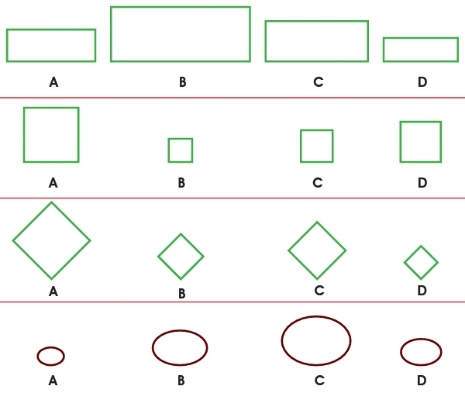 Arrangement of shapes from smallest to largest Step 4Development – Groups Activities and Presentation ( 15 minutes)Asks pupils to arrange the shapes from the smallest to the largest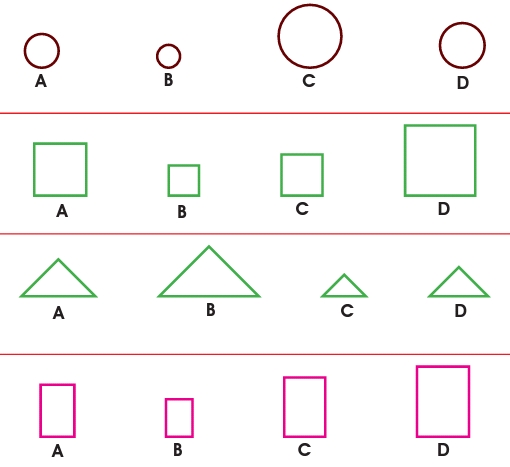 Arrangement of shapes from smallest to largest Step 5Development(5 minutes) To conclude the lesson, the teacher revises the entire lesson and ask the key questions.  SUMMARY - We can arrange the area of objects and shapes from the largest to the smallest or from the smallest to the largest.The learners listen, ask and answer questions.Lesson Evaluation and Conclusion 